DR BIZ ProgramThe Bank of Thailand (BoT) has launched DR BIZ Program to provide a mechanism for multi-creditors businesses to lessen debt burdens and support coordination among multiple creditors. This programme will help expedite debt restructuring through common debt work out practice as mutually agreed by all creditors and assigning a lead creditor to coordinate with other creditors thereby providing a one stop service. For more information, please visit the BoT’s website  at (https://www.bot.or.th/covid19/Pages/content/sme/drbiz/default.aspx).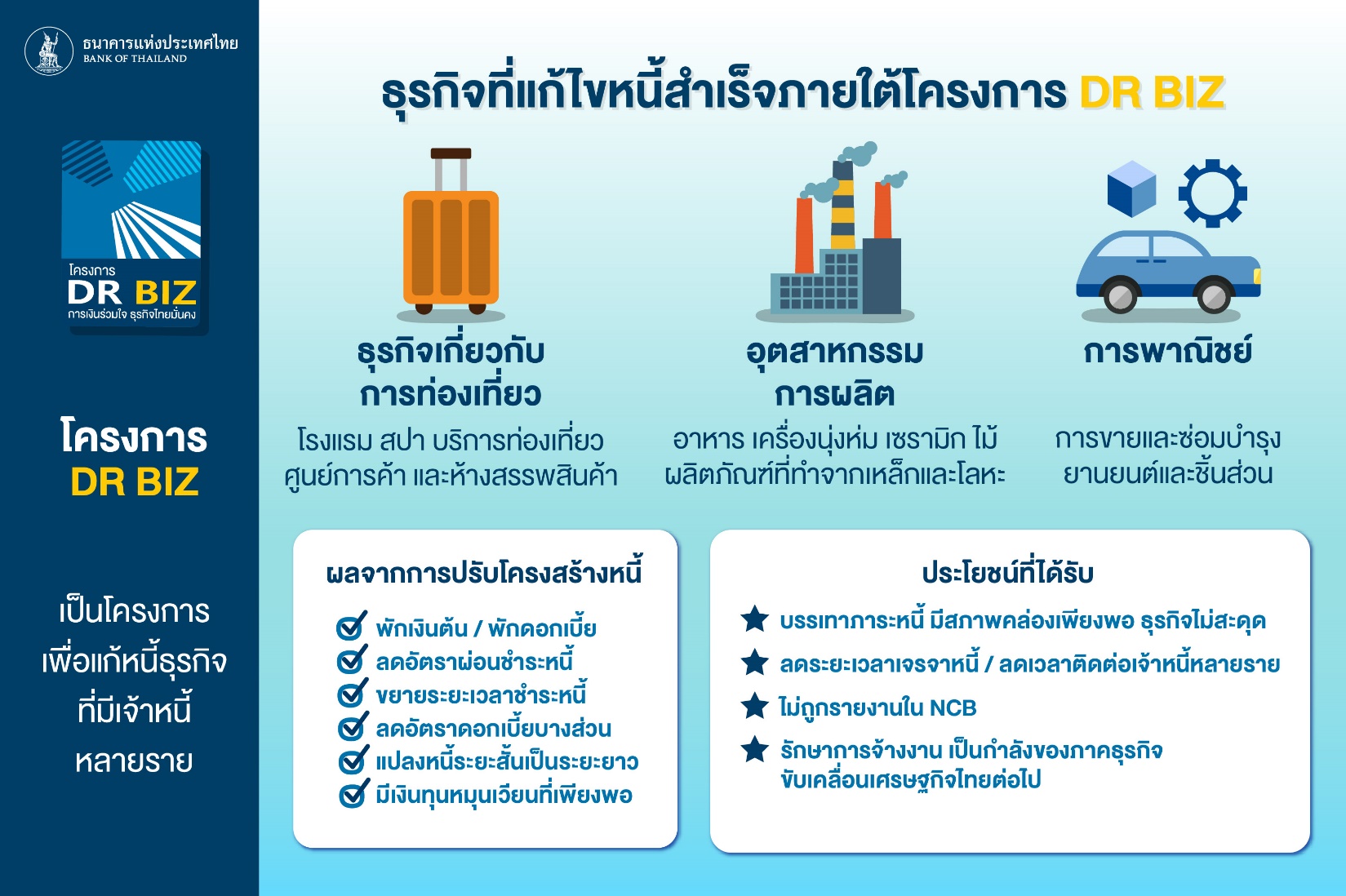 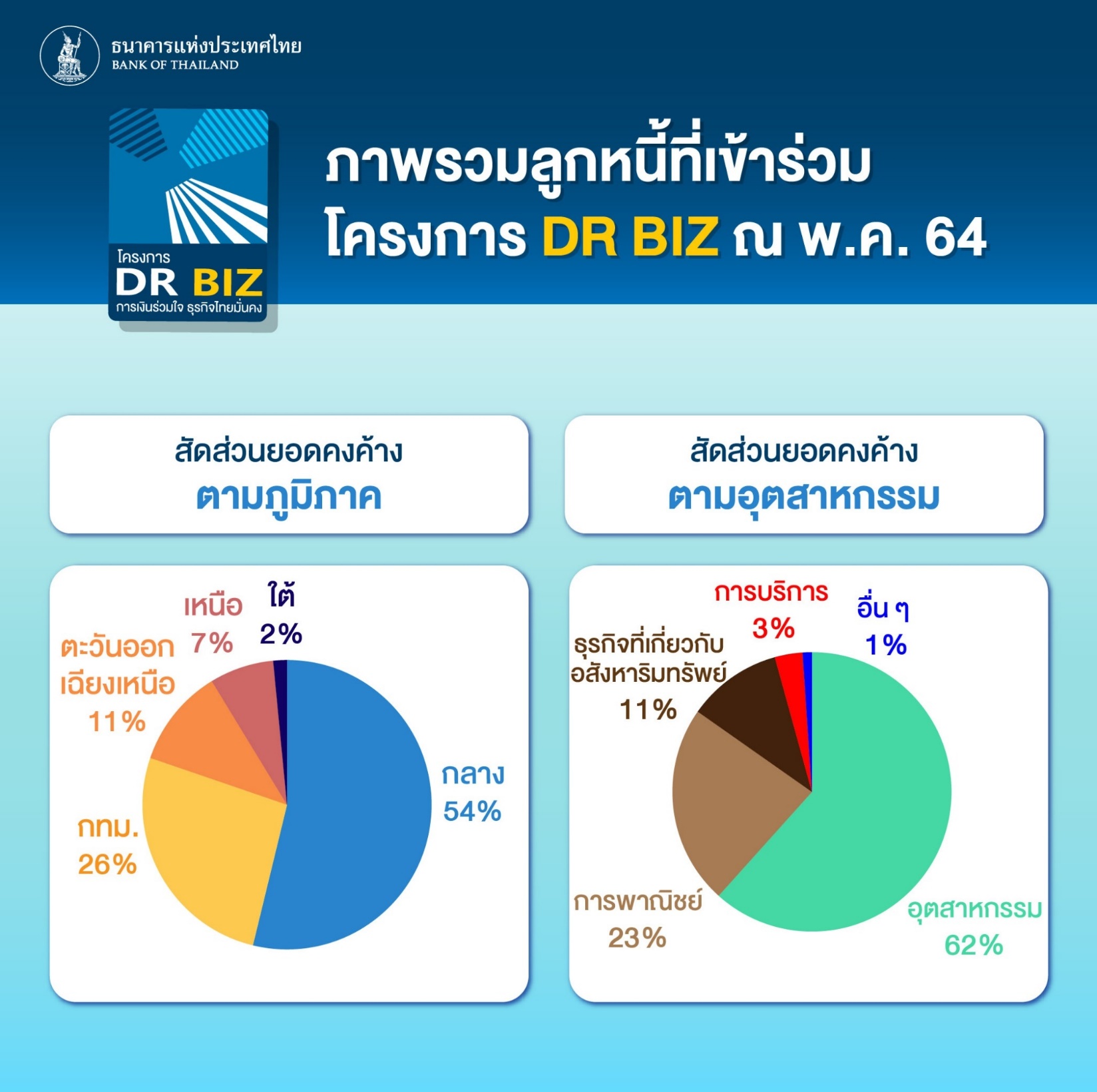 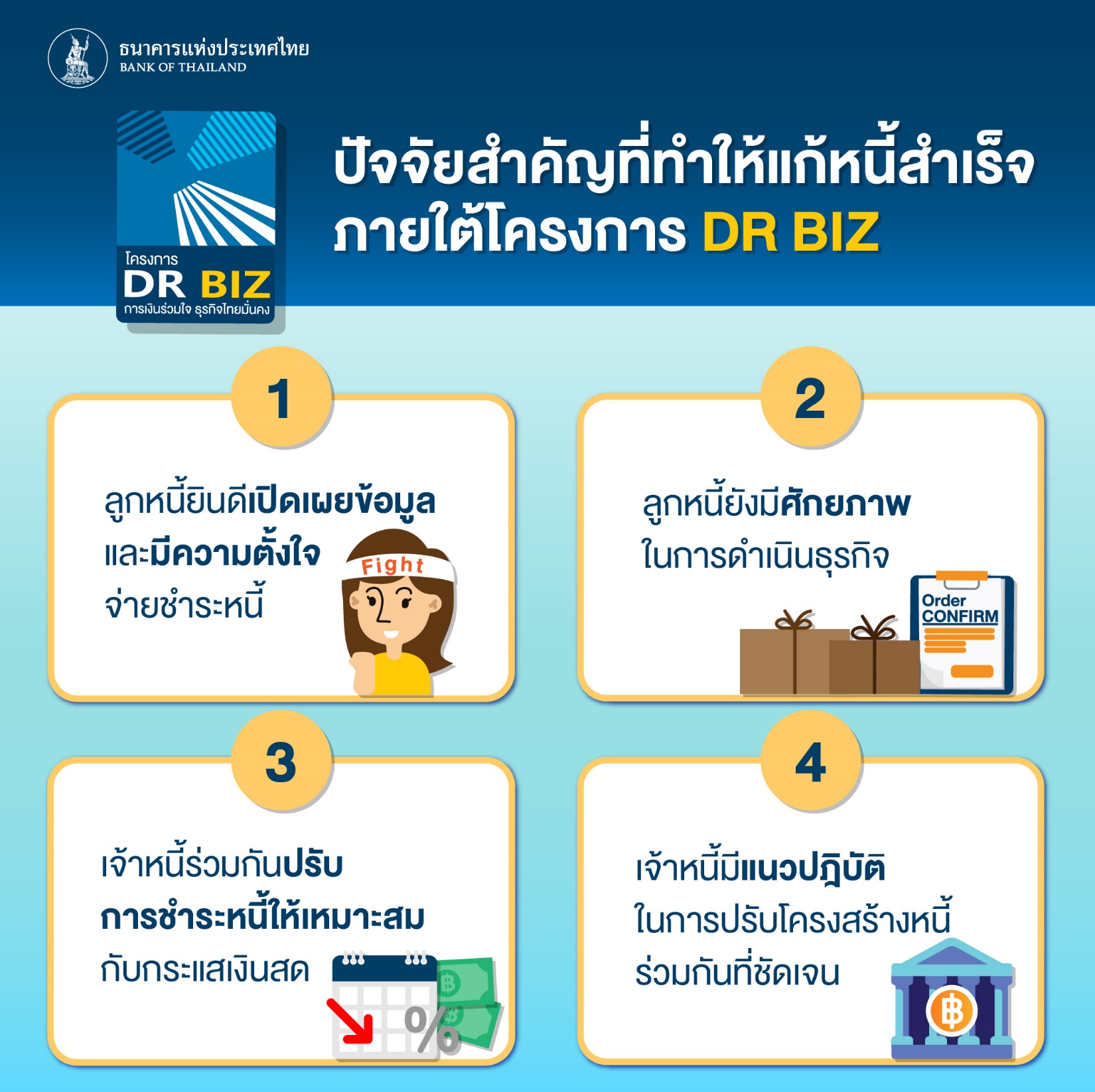 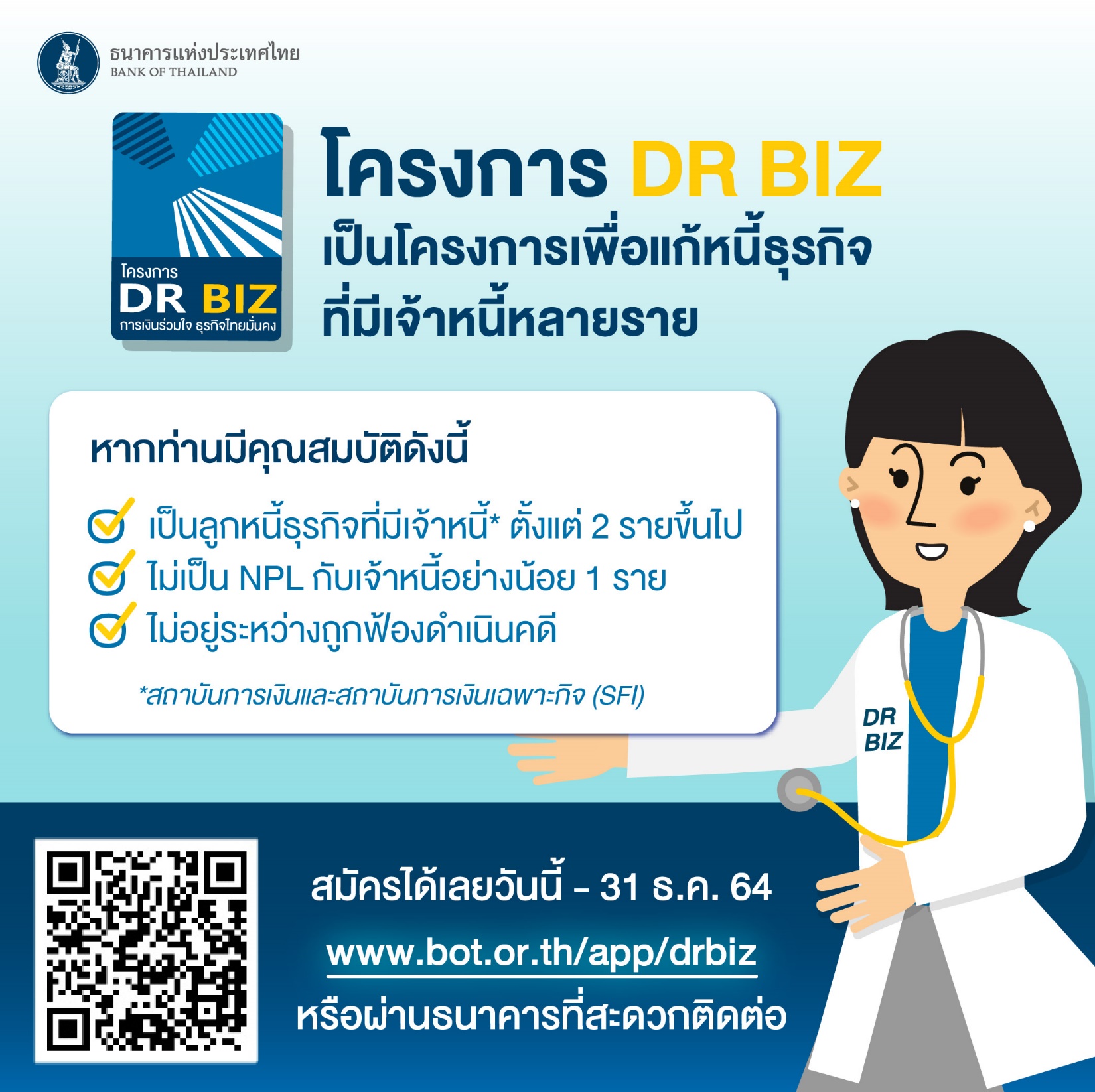 